☆複試網路報名注意事項☆報名日期：112年6月1日~6月7日校務行政系統 https://web085004.adm.ncyu.edu.tw/ 報名報名完成後請繳交報名費800元整在校生(有學號者)用自己帳密進入校務行政系統→系統選單→教育學程甄選報名碩士(專)新生(無學號者)無需帳號、密碼、驗證碼，直接進入校務行政系統→系統選單→教育學程甄選報名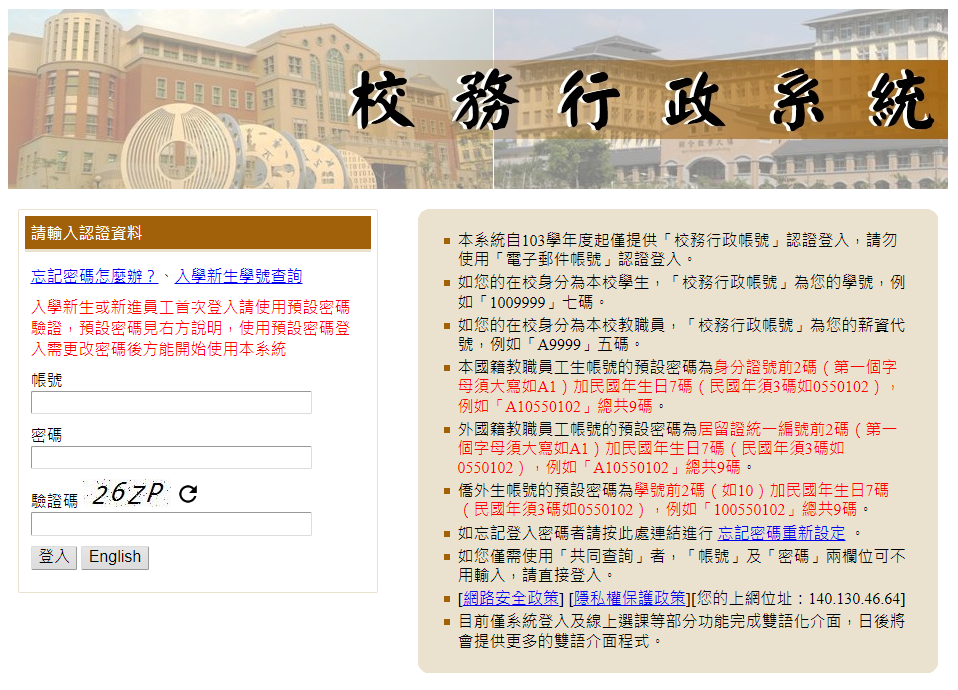 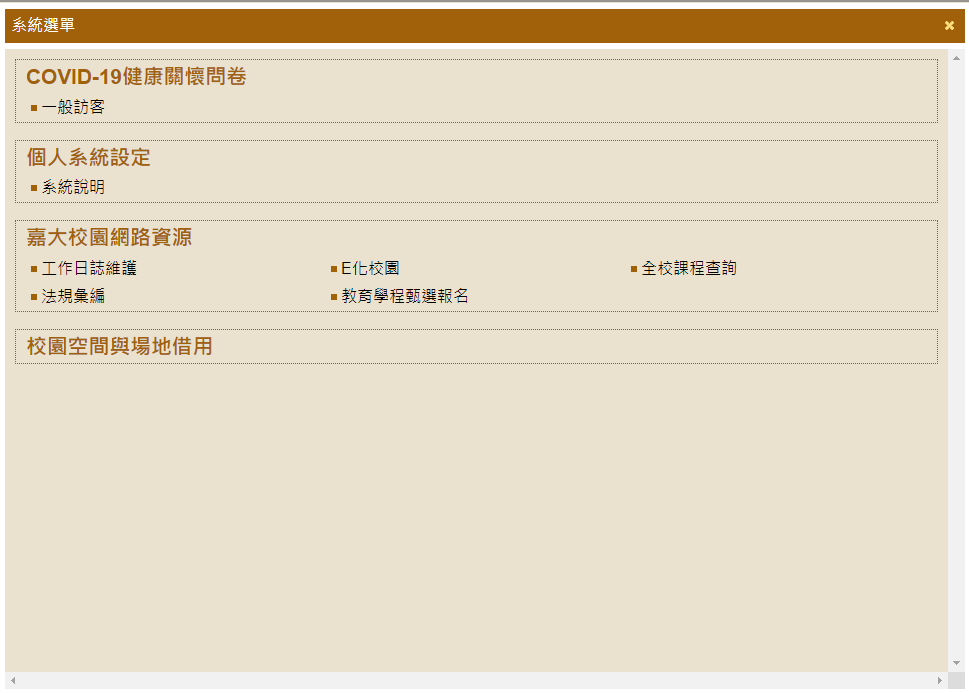 前往學職涯探索 https://www.hollandexam.com/ 進行「Holland學涯暨職涯興趣測驗」並列印測驗結果